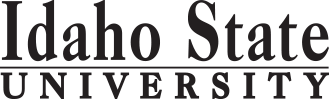 Course Subject and TitleCr. Min. Grade*GE, UU or UM**Sem. OfferedPrerequisiteCo RequisiteCo RequisiteCo RequisiteSemester One (Pre-Requisite)Semester One (Pre-Requisite)Semester One (Pre-Requisite)Semester One (Pre-Requisite)Semester One (Pre-Requisite)Semester One (Pre-Requisite)Semester One (Pre-Requisite)Semester One (Pre-Requisite)Semester One (Pre-Requisite)GE Objective 1: ENGL 1101 English Composition3C-GEAppropriate placement scoreGE Objective 5: BIOL 1101/L Biology I and Lab4CGEPre- or Co-Requisite: MATH 1108 or equivalentPre- or Co-Requisite: MATH 1108 or equivalentPre- or Co-Requisite: MATH 1108 or equivalentPre- or Co-Requisite: MATH 1108 or equivalentGE Objective 4: 3GEGE Objective 9: 3CGEGE Objective 4: 3GE                                                                                            Total16Semester Two (Pre-Requisite)Semester Two (Pre-Requisite)Semester Two (Pre-Requisite)Semester Two (Pre-Requisite)Semester Two (Pre-Requisite)Semester Two (Pre-Requisite)Semester Two (Pre-Requisite)Semester Two (Pre-Requisite)Semester Two (Pre-Requisite)GE Objective 1: ENGL 1102 Critical Reading and Writing3C-GEENGL 1101 or equivalentBIOL 3301/L Anatomy and Physiology I and Lab4CUUBIOL 1101 or equivalentGE Objective 5: CHEM 1101 Intro to General Chemistry3CGEMATH 1108 or equivalentGE Objective 2: COMM 1101 Principles of Speech3GEGE Objective 6: PSYC 1101 Intro to General Psychology3CGE                                                                                            Total16Semester Three (Pre-Requisite)Semester Three (Pre-Requisite)Semester Three (Pre-Requisite)Semester Three (Pre-Requisite)Semester Three (Pre-Requisite)Semester Three (Pre-Requisite)Semester Three (Pre-Requisite)Semester Three (Pre-Requisite)Semester Three (Pre-Requisite)BIOL 2221/L Introduction to Microbiology and Lab4CBIOL 1101  and CHEM 1101 or equivalentBIOL 1101  and CHEM 1101 or equivalentBIOL 3302/L Anatomy and Physiology II and Lab4CUUBIOL 1101 or equivalentGE Objective 3: MATH 1153 Introduction to Statistics3CGEMATH 1108 or equivalentPSYC 2225 Child Development3CPHIL 2230 Medical Ethics3C                                                                                             Total17Semester Four (Pre-Requisite) – Spring – APPLY to Traditional ProgramSemester Four (Pre-Requisite) – Spring – APPLY to Traditional ProgramSemester Four (Pre-Requisite) – Spring – APPLY to Traditional ProgramSemester Four (Pre-Requisite) – Spring – APPLY to Traditional ProgramSemester Four (Pre-Requisite) – Spring – APPLY to Traditional ProgramSemester Four (Pre-Requisite) – Spring – APPLY to Traditional ProgramSemester Four (Pre-Requisite) – Spring – APPLY to Traditional ProgramSemester Four (Pre-Requisite) – Spring – APPLY to Traditional ProgramSemester Four (Pre-Requisite) – Spring – APPLY to Traditional ProgramBIOL 3305 Introduction to Pathobiology3CUUBIOL 1101, BIOL 3301, and BIOL 3302 or equivalentBIOL 1101, BIOL 3301, and BIOL 3302 or equivalentCHEM 1102/1103 Intro to Organic and Biochemistry/Lab4CCHEM 1101 or CHEM 1111/L or equivalentCHEM 1101 or CHEM 1111/L or equivalentNTD 3340 Nutrition for Health Professionals3CUUBIOL 3301 or BIOL 3302 or HO 0111 or equivalentBIOL 3301 or BIOL 3302 or HO 0111 or equivalentGE Objective 7/8: LLIB 1115 Intro to Information Research3CGEGE Objective 6: 3GE                                                                                             Total16Semester Five – FallSemester Five – FallSemester Five – FallSemester Five – FallSemester Five – FallSemester Five – FallSemester Five – FallSemester Five – FallSemester Five – FallNURS 3100 Professional Nursing2CUMFAdmission into Nursing programNURS 3110/L Fundamentals of Nursing and Lab4CUMFAdmission into Nursing programNURS 3120/L Health Assessment and Lab3CUMFAdmission into Nursing programNURS 3150C  Health Assessment/Fundamentals Clinical2CUMFAdmission into Nursing programNURS 3110 and NURS 3120NURS 3110 and NURS 3120NURS 3110 and NURS 3120PPRA 3315 Pharmacology for Nursing4CUUF, SMust be enrolled in Nursing or Respiratory Therapy majorMust be enrolled in Nursing or Respiratory Therapy majorMust be enrolled in Nursing or Respiratory Therapy major                                                                                              Total15Semester Six – SpringSemester Six – SpringSemester Six – SpringSemester Six – SpringSemester Six – SpringSemester Six – SpringSemester Six – SpringSemester Six – SpringSemester Six – SpringNURS 3130/C Adult Health Nursing I and Clinical7CUMSNURS 3110/L and NURS 3120/LNURS 4160/C Mental Health Nursing and Clinical5CUMSAdmission into Nursing program                                                                                              Total                                        12Semester Seven – Fall Semester Seven – Fall Semester Seven – Fall Semester Seven – Fall Semester Seven – Fall Semester Seven – Fall Semester Seven – Fall Semester Seven – Fall Semester Seven – Fall Either  NURS 3330 Evidence-Based Nursing Practice orDHS 4426 Evidence Based Research in Health Sciences3CUMF, S;FMATH 1153 or equivalent; MATH 1153, NURS 3120, and Admission into Nursing programMATH 1153 or equivalent; MATH 1153, NURS 3120, and Admission into Nursing programMATH 1153 or equivalent; MATH 1153, NURS 3120, and Admission into Nursing programNURS 4140 Child Health Nursing3CUMFNURS 3120NURS 4150/C Women & Childbearing Family Nursing & Clinical4CUMFNURS 4140 – instructor will give permission to enroll concurrentlyNURS 4140 – instructor will give permission to enroll concurrentlyNURS 4140 – instructor will give permission to enroll concurrentlyNURS 4200/C Population Health Nursing and Clinical5CUMFAdmission into Nursing program                                                                                              Total                                              15Semester Eight – Spring Semester Eight – Spring Semester Eight – Spring Semester Eight – Spring Semester Eight – Spring Semester Eight – Spring Semester Eight – Spring Semester Eight – Spring Semester Eight – Spring NURS 4130 Adult Health Nursing II4CUMSNURS 3130NURS 4220NURS 4220NURS 4220NURS 4180 Foundations of Health Informatics for Nurses2CUMSAdmission into Nursing programNURS 4220 Leadership and Management in Nursing3CUMSNURS 4180 – instructor will give permission to enroll concurrentlyNURS 4180 – instructor will give permission to enroll concurrentlyNURS 4180 – instructor will give permission to enroll concurrentlyNURS 4420 Professional Nursing Capstone4CUMSEnrolled in final Nursing program semester & instructor approval Enrolled in final Nursing program semester & instructor approval Enrolled in final Nursing program semester & instructor approval NURS 4440 Professional Nursing Synthesis1CUMSAdmission into Nursing program and approval of instructorAdmission into Nursing program and approval of instructorAdmission into Nursing program and approval of instructor                                                                                              Total                                              14*GE=General Education Objective, UU=Upper Division University, UM= Upper Division Major**See Course Schedule section of Course Policies page in the e-catalog (or input F, S, Su, etc.) *GE=General Education Objective, UU=Upper Division University, UM= Upper Division Major**See Course Schedule section of Course Policies page in the e-catalog (or input F, S, Su, etc.) *GE=General Education Objective, UU=Upper Division University, UM= Upper Division Major**See Course Schedule section of Course Policies page in the e-catalog (or input F, S, Su, etc.) *GE=General Education Objective, UU=Upper Division University, UM= Upper Division Major**See Course Schedule section of Course Policies page in the e-catalog (or input F, S, Su, etc.) *GE=General Education Objective, UU=Upper Division University, UM= Upper Division Major**See Course Schedule section of Course Policies page in the e-catalog (or input F, S, Su, etc.) *GE=General Education Objective, UU=Upper Division University, UM= Upper Division Major**See Course Schedule section of Course Policies page in the e-catalog (or input F, S, Su, etc.) *GE=General Education Objective, UU=Upper Division University, UM= Upper Division Major**See Course Schedule section of Course Policies page in the e-catalog (or input F, S, Su, etc.) *GE=General Education Objective, UU=Upper Division University, UM= Upper Division Major**See Course Schedule section of Course Policies page in the e-catalog (or input F, S, Su, etc.) *GE=General Education Objective, UU=Upper Division University, UM= Upper Division Major**See Course Schedule section of Course Policies page in the e-catalog (or input F, S, Su, etc.) 2017-2018 Major RequirementsCR2017-2018 GENERAL EDUCATION OBJECTIVESSatisfy Objectives 1,2,3,4,5,6 (7 or 8) and 92017-2018 GENERAL EDUCATION OBJECTIVESSatisfy Objectives 1,2,3,4,5,6 (7 or 8) and 92017-2018 GENERAL EDUCATION OBJECTIVESSatisfy Objectives 1,2,3,4,5,6 (7 or 8) and 92017-2018 GENERAL EDUCATION OBJECTIVESSatisfy Objectives 1,2,3,4,5,6 (7 or 8) and 92017-2018 GENERAL EDUCATION OBJECTIVESSatisfy Objectives 1,2,3,4,5,6 (7 or 8) and 92017-2018 GENERAL EDUCATION OBJECTIVESSatisfy Objectives 1,2,3,4,5,6 (7 or 8) and 936  cr. minMAJOR REQUIREMENTS801. Written English  (6 cr. min)                                           ENGL 11011. Written English  (6 cr. min)                                           ENGL 11011. Written English  (6 cr. min)                                           ENGL 11011. Written English  (6 cr. min)                                           ENGL 11011. Written English  (6 cr. min)                                           ENGL 11011. Written English  (6 cr. min)                                           ENGL 11013                                                                                               ENGL 1102                                                                                               ENGL 1102                                                                                               ENGL 1102                                                                                               ENGL 1102                                                                                               ENGL 1102                                                                                               ENGL 11023SET A Application Prerequisites152. Spoken English   (3 cr. min)                                       COMM 11012. Spoken English   (3 cr. min)                                       COMM 11012. Spoken English   (3 cr. min)                                       COMM 11012. Spoken English   (3 cr. min)                                       COMM 11012. Spoken English   (3 cr. min)                                       COMM 11012. Spoken English   (3 cr. min)                                       COMM 11013BIOL 1101/L Biology I and Lab                                    (counted in GE Obj. 5)BIOL 1101/L Biology I and Lab                                    (counted in GE Obj. 5)3. Mathematics      (3 cr. min)                                         MATH 11533. Mathematics      (3 cr. min)                                         MATH 11533. Mathematics      (3 cr. min)                                         MATH 11533. Mathematics      (3 cr. min)                                         MATH 11533. Mathematics      (3 cr. min)                                         MATH 11533. Mathematics      (3 cr. min)                                         MATH 11533BIOL 2221/L Introduction to Microbiology and Lab44. Humanities, Fine Arts, Foreign Lang.    (2 courses; 2 categories; 6 cr. min)4. Humanities, Fine Arts, Foreign Lang.    (2 courses; 2 categories; 6 cr. min)4. Humanities, Fine Arts, Foreign Lang.    (2 courses; 2 categories; 6 cr. min)4. Humanities, Fine Arts, Foreign Lang.    (2 courses; 2 categories; 6 cr. min)4. Humanities, Fine Arts, Foreign Lang.    (2 courses; 2 categories; 6 cr. min)4. Humanities, Fine Arts, Foreign Lang.    (2 courses; 2 categories; 6 cr. min)4. Humanities, Fine Arts, Foreign Lang.    (2 courses; 2 categories; 6 cr. min)BIOL 3301/L Anatomy & Physiology I and Lab4BIOL 3302/L Anatomy & Physiology II and Lab4CHEM 1101 Intro to General Chemistry                   (counted in GE Obj. 5)CHEM 1101 Intro to General Chemistry                   (counted in GE Obj. 5)5. Natural Sciences         (2 lectures-different course prefixes, 1 lab; 7 cr. min)5. Natural Sciences         (2 lectures-different course prefixes, 1 lab; 7 cr. min)5. Natural Sciences         (2 lectures-different course prefixes, 1 lab; 7 cr. min)5. Natural Sciences         (2 lectures-different course prefixes, 1 lab; 7 cr. min)5. Natural Sciences         (2 lectures-different course prefixes, 1 lab; 7 cr. min)5. Natural Sciences         (2 lectures-different course prefixes, 1 lab; 7 cr. min)5. Natural Sciences         (2 lectures-different course prefixes, 1 lab; 7 cr. min)PSYC 1101 Introduction to General Psychology      (counted in GE Obj. 6)PSYC 1101 Introduction to General Psychology      (counted in GE Obj. 6)BIOL 1101/LBIOL 1101/LBIOL 1101/LBIOL 1101/LBIOL 1101/LBIOL 1101/L4PSYC 2225 Child Development3CHEM 1101 CHEM 1101 CHEM 1101 CHEM 1101 CHEM 1101 CHEM 1101 3 GE Objective 9: Choice of Course                              (counted in GE Obj. 9)GE Objective 9: Choice of Course                              (counted in GE Obj. 9)CHEM 1102/1103CHEM 1102/1103CHEM 1102/1103CHEM 1102/1103CHEM 1102/1103CHEM 1102/110346. Behavioral and Social Science        (2 courses-different prefixes; 6 cr. min)6. Behavioral and Social Science        (2 courses-different prefixes; 6 cr. min)6. Behavioral and Social Science        (2 courses-different prefixes; 6 cr. min)6. Behavioral and Social Science        (2 courses-different prefixes; 6 cr. min)6. Behavioral and Social Science        (2 courses-different prefixes; 6 cr. min)6. Behavioral and Social Science        (2 courses-different prefixes; 6 cr. min)6. Behavioral and Social Science        (2 courses-different prefixes; 6 cr. min)SET B Program Prerequisites9PSYC 1101PSYC 1101PSYC 1101PSYC 1101PSYC 1101PSYC 11013BIOL 3305 Introduction to Pathobiology3CHEM 1102 Intro to Organic & Biochemistry          (counted in GE Obj. 5) CHEM 1102 Intro to Organic & Biochemistry          (counted in GE Obj. 5) One Course from EITHER Objective 7 OR  8                    (1course;  3 cr. min)One Course from EITHER Objective 7 OR  8                    (1course;  3 cr. min)One Course from EITHER Objective 7 OR  8                    (1course;  3 cr. min)One Course from EITHER Objective 7 OR  8                    (1course;  3 cr. min)One Course from EITHER Objective 7 OR  8                    (1course;  3 cr. min)One Course from EITHER Objective 7 OR  8                    (1course;  3 cr. min)One Course from EITHER Objective 7 OR  8                    (1course;  3 cr. min)CHEM 1103 Intro to Gen, Organic, & Biochem Lab(counted in GE Obj. 5)CHEM 1103 Intro to Gen, Organic, & Biochem Lab(counted in GE Obj. 5)7. Critical Thinking7. Critical Thinking7. Critical Thinking7. Critical Thinking7. Critical Thinking7. Critical Thinking3LLIB 1115 Introduction to Information Research          (counted in Obj. 8) LLIB 1115 Introduction to Information Research          (counted in Obj. 8) 8. Information Literacy         LLIB 11158. Information Literacy         LLIB 11158. Information Literacy         LLIB 11158. Information Literacy         LLIB 11158. Information Literacy         LLIB 11158. Information Literacy         LLIB 11153MATH 1153 Introduction to Statistics                       (counted in GE Obj. 3)MATH 1153 Introduction to Statistics                       (counted in GE Obj. 3)9. Cultural Diversity                                                             (1 course;  3 cr. min)9. Cultural Diversity                                                             (1 course;  3 cr. min)9. Cultural Diversity                                                             (1 course;  3 cr. min)9. Cultural Diversity                                                             (1 course;  3 cr. min)9. Cultural Diversity                                                             (1 course;  3 cr. min)9. Cultural Diversity                                                             (1 course;  3 cr. min)9. Cultural Diversity                                                             (1 course;  3 cr. min)NTD 3340 Nutrition for Health Professionals 33PHIL 2230 Medical Ethics3General Education Elective to reach 36 cr. min.                        (if necessary)General Education Elective to reach 36 cr. min.                        (if necessary)General Education Elective to reach 36 cr. min.                        (if necessary)General Education Elective to reach 36 cr. min.                        (if necessary)General Education Elective to reach 36 cr. min.                        (if necessary)General Education Elective to reach 36 cr. min.                        (if necessary)General Education Elective to reach 36 cr. min.                        (if necessary)NURSING PROGRAM COURSES56                                                                                                  Total GE                                                                                                  Total GE                                                                                                  Total GE                                                                                                  Total GE                                                                                                  Total GE                                                                                                  Total GE41PPRA 3315 Pharmacology for Nursing4Undergraduate Catalog and GE Objectives by Catalog YearUndergraduate Catalog and GE Objectives by Catalog YearUndergraduate Catalog and GE Objectives by Catalog YearUndergraduate Catalog and GE Objectives by Catalog YearUndergraduate Catalog and GE Objectives by Catalog YearUndergraduate Catalog and GE Objectives by Catalog YearUndergraduate Catalog and GE Objectives by Catalog YearNURS 3100 Professional Nursing2Undergraduate Catalog and GE Objectives by Catalog YearUndergraduate Catalog and GE Objectives by Catalog YearUndergraduate Catalog and GE Objectives by Catalog YearUndergraduate Catalog and GE Objectives by Catalog YearUndergraduate Catalog and GE Objectives by Catalog YearUndergraduate Catalog and GE Objectives by Catalog YearUndergraduate Catalog and GE Objectives by Catalog YearNURS 3110/L Fundamentals of Nursing and Lab4NURS 3120/L Health Assessment and Lab3NURS 3130/C Adult Health Nursing I and Clinical7NURS 3150C  Health Assessment/Fundamentals Clinical2MAP Credit SummaryMAP Credit SummaryMAP Credit SummaryMAP Credit SummaryMAP Credit SummaryCRCREither NURS 3330 Evidence-Based Nursing ResearchMajor Major Major Major Major 8080Or        DHS 4426 Evidence Based Practice Research in Hlth Sci.3General Education General Education General Education General Education General Education 4141Free Electives to reach 120 creditsFree Electives to reach 120 creditsFree Electives to reach 120 creditsFree Electives to reach 120 creditsFree Electives to reach 120 credits00NURS 4130 Adult Health Nursing II4                                                                                     TOTAL                                                                                     TOTAL                                                                                     TOTAL                                                                                     TOTAL                                                                                     TOTAL121121NURS 4140 Child Health Nursing3NURS 4150/C Women & Childbearing Family Nursing & Clinical4NURS 4160/C Mental Health Nursing and Clinical5NURS 4180 Foundations of Health Informatics for Nurses2NURS 4200/C Population Health Nursing and Clinical5Graduation Requirement Minimum Credit ChecklistGraduation Requirement Minimum Credit ChecklistGraduation Requirement Minimum Credit ChecklistConfirmedConfirmedConfirmedConfirmedNURS 4220 Leadership and Management in Nursing3Minimum 36 cr. General Education Objectives (15 cr. AAS)Minimum 36 cr. General Education Objectives (15 cr. AAS)Minimum 36 cr. General Education Objectives (15 cr. AAS)xxxxNURS 4420 Professional Nursing Capstone4Minimum 16 cr. Upper Division in Major (0 cr.  Associate)Minimum 16 cr. Upper Division in Major (0 cr.  Associate)Minimum 16 cr. Upper Division in Major (0 cr.  Associate)xNURS 4440 Professional Nursing Synthesis1Minimum 36 cr. Upper Division Overall (0 cr.  Associate)Minimum 36 cr. Upper Division Overall (0 cr.  Associate)Minimum 36 cr. Upper Division Overall (0 cr.  Associate)xMinimum of 120 cr. Total (60 cr. Associate)Minimum of 120 cr. Total (60 cr. Associate)Minimum of 120 cr. Total (60 cr. Associate)xAdvising NotesAdvising NotesMAP Completion Status (for internal use only)MAP Completion Status (for internal use only)MAP Completion Status (for internal use only)MAP Completion Status (for internal use only)MAP Completion Status (for internal use only)MAP Completion Status (for internal use only)MAP Completion Status (for internal use only)CHEM 1111 and 1111L (5cr) may be used in place of CHEM 1101 (3 cr)CHEM 1111 and 1111L (5cr) may be used in place of CHEM 1101 (3 cr)DateDateDateDateDateDateMust successfully complete Set A nursing prerequisite courses beforeMust successfully complete Set A nursing prerequisite courses beforeDepartment: 6.14.2018 ah6.14.2018 ah6.14.2018 ah6.14.2018 ah6.14.2018 ah6.14.2018 ahapplying to the Traditional programapplying to the Traditional programCAA or COT:6.14.2018 jh6.14.2018 jh6.14.2018 jh6.14.2018 jh6.14.2018 jh6.14.2018 jhMust successfully complete Set B nursing prerequisite courses andMust successfully complete Set B nursing prerequisite courses andRegistrar: General Education courses before starting the program.General Education courses before starting the program.Must maintain minimum 3.0 GPA among prerequisite courses forMust maintain minimum 3.0 GPA among prerequisite courses forapplication and for admission.application and for admission.